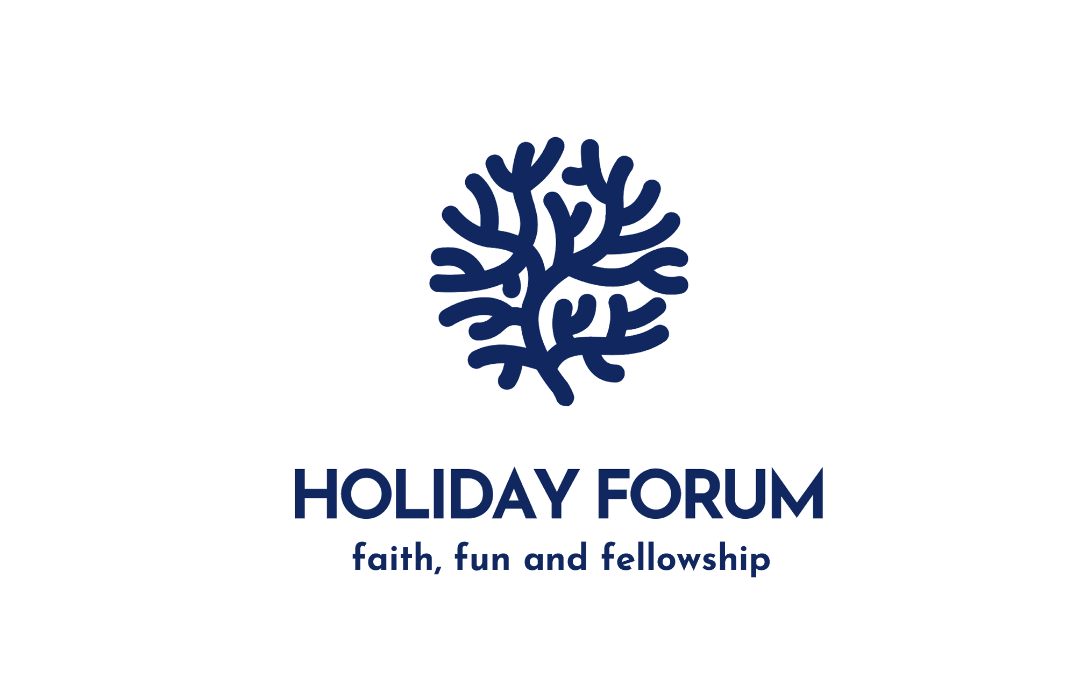 Holiday Forum Bursary Fund - Application FormThe Bursary fund normally pays up to 50% of the total cost of Holiday Forum (at the discretion of the Treasurer/Chair/Bookings Secretary).  

If you would benefit from this support please complete and return this application to bookings@urcholidayforum.org.uk or chair@urcholidayforum.org.uk and we will get back to you as soon as we’re able to. Thank you for reaching out. Name: 	……………………………………………………………………...Address and postcode: 	…………………………………………………………………….………………………………………………………………………………………………………Telephone number:		……………………………………………………..Email address: 		……………………………………………………..Amount required from the Bursary (up to 50% of total cost): …………………………..Reason for application (please let us know why you require bursary assistance this year eg. student, state benefits, low income, unemployed, financial struggles etc): ………………………………………………………………………………………………………………………………………………………………………………………………………………………………………………………………………………………………………………………………………………………………………………………………………………………………If you know of anyone who would benefit from attending Holiday Forum and would need the Bursary fund to enable them to attend, please give them a copy of the booking form and this form.